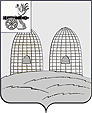 АДМИНИСТРАЦИЯЛИПОВСКОГО СЕЛЬСКОГО ПОСЕЛЕНИЯРОСЛАВЛЬСК РАЙОНА СМОЛЕНСКОЙ ОБЛАСТИПОСТАНОВЛЕНИЕот 26.12.2023  № 68Об утверждении программ профилактики рисков причинения вреда (ущерба) охраняемым законом ценностям по осуществлению видов муниципального контроля на 2024 год	В соответствии с частью 2 статьи 44 Федерального закона от 31.07.2020 № 248-ФЗ «О государственном контроле (надзоре) и муниципальном контроле в Российской Федерации», Постановлением Правительства Российской Федерации от 25.06.2021 № 990 «Об утверждении Правил разработки и утверждения контрольными (надзорными) органами программы профилактики рисков причинения вреда (ущерба) охраняемым законом ценностям», Положением о муниципальном контроле в сфере благоустройства на территории Липовского сельского поселения Рославльского района Смоленской области, утвержденным решением Совета депутатов Липовского сельского поселения Рославльского района Смоленской области от 09.11.2021 № 15, Положением о муниципальном контроле на автомобильном транспорте, городском наземном электрическом транспорте и в дорожном хозяйстве в границах населенных пунктов Липовского сельского поселения Рославльского района Смоленской области, утвержденным решением Совета депутатов Липовского сельского поселения Рославльского района Смоленской области от 09.11.2021 № 20, Положением о муниципальном контроле в области охраны и использования особо охраняемых природных территорий местного значения в границах Липовского сельского поселения Рославльского района Смоленской области, утвержденным решением Совета депутатов Липовского сельского поселения Рославльского района Смоленской области от 09.11.2021 № 19,Администрация Липовского сельского поселенияРославльского района Смоленской областип о с т а н о в л я е т:	1. Утвердить прилагаемую Программу профилактики рисков причинения вреда (ущерба) охраняемым законом ценностям по осуществлению муниципального контроля в сфере благоустройства на территории Липовского сельского поселения Рославльского района Смоленской области на 2024 год.	2. Утвердить прилагаемую Программу профилактики рисков причинения вреда (ущерба) охраняемым законом ценностям по осуществлению муниципального контроля на автомобильном транспорте и в дорожном хозяйстве в границах населенных пунктов Липовского сельского поселения Рославльского района Смоленской области на 2024 год.3. Утвердить прилагаемую Программу профилактики рисков причинения вреда (ущерба) охраняемым законом ценностям по осуществлению муниципального контроля в области охраны и использования особо охраняемых природных  территорий местного значения в границах Липовского сельского поселения Рославльского района Смоленской области на 2024 год.4. Признать утратившим силу постановление Администрации Липовского сельского поселения Рославльского района Смоленской области от 29.12.2022 г №99 «Об утверждении программ профилактики рисков причинения вреда (ущерба) охраняемым законом ценностям по осуществлению видов муниципального контроля на 2023 год».	5. Настоящее постановление подлежит размещению на официальном сайте Администрации Липовского сельского поселения Рославльского района Смоленской области в информационно-телекоммуникационной сети «Интернет».	6. Контроль исполнения настоящего постановления оставляю за собой.И.о. Главы муниципального образованияЛиповского сельского поселенияРославльского района Смоленской области                                     Г.А. КурденковаУтверждена постановлением Администрации Липовского сельского поселения Рославльского районаСмоленской областиот 26.12.2023  № 68Программа профилактики рисков причинения вреда (ущерба) охраняемым законом ценностям по осуществлению муниципального контроля в сфере благоустройства на территории Липовского сельского поселения Рославльского района Смоленской области на 2024 годОбщие положения1. Программа профилактики рисков причинения вреда (ущерба) охраняемым законом ценностям по осуществлению муниципального контроля в сфере благоустройства на территории Липовского сельского поселения Рославльского района Смоленской области на 2024 год (далее – Программа профилактики)  устанавливает порядок проведения профилактических мероприятий, направленных на предупреждение причинения вреда (ущерба) охраняемым законом ценностям, соблюдение которых оценивается в рамках исполнения муниципальной функции - муниципального контроля в сфере благоустройства на территории Липовского сельского поселения Рославльского района Смоленской области (далее - муниципальный контроль). 2. Программа профилактики разработана в соответствии с:1) Федеральным законом от 06.10.2003 № 131-ФЗ «Об общих принципах организации местного самоуправления в Российской Федерации»;2) Федеральным законом от 31.07.2020 № 248-ФЗ «О государственном контроле (надзоре) и муниципальном контроле в Российской Федерации» (далее – Федеральный закон № 248-ФЗ);3) Постановлением Правительства Российской Федерации от 25.06.2021 № 990 «Об утверждении Правил разработки и утверждения контрольными (надзорными) органами программы профилактики рисков причинения вреда (ущерба) охраняемым законом ценностям»;4) Положением о муниципальном контроле в сфере благоустройства на территории Липовского сельского поселения Рославльского района Смоленской области, утвержденным решением Совета депутатов Липовского сельского поселения Рославльского района Смоленской области от 09.11.2021 № 15.3. Администрация Липовского сельского Рославльского района Смоленской области осуществляет учет проведенных профилактических мероприятий.Анализ текущего состояния осуществления муниципального контроля, характеристика проблем, на решение которых направлена Программа профилактики 4. С принятием Федерального закона от 11.07.2021 № 170-ФЗ «О внесении изменений в отдельные законодательные акты Российской Федерации в связи с принятием Федерального закона «О государственном контроле (надзоре) и муниципальном контроле в Российской Федерации» (далее -Федеральный закон    № 170-ФЗ) к предмету муниципального контроля в сфере благоустройства было отнесено соблюдение юридическими лицами, индивидуальными предпринимателями, гражданами (далее – контролируемые лица) Правил благоустройства территории Липовского сельского поселения Рославльского района Смоленской области (далее – Правила благоустройства), требований к обеспечению доступности для инвалидов объектов социальной, инженерной и транспортной инфраструктур и предоставляемых услуг (далее также – обязательные требования).До принятия Федерального закона № 170-ФЗ контроль в сфере благоустройства не осуществлялся на системной основе в соответствии с Федеральным законом от 26.12.2008 № 294-ФЗ «О защите прав юридических лиц и индивидуальных предпринимателей при осуществлении государственного контроля (надзора) и муниципального контроля». 5. Контроль за соблюдением Правил благоустройства осуществлялся исключительно в соответствии с законодательством об административных правонарушениях на предмет выявления признаков административных правонарушений в сфере благоустройства. 6. Профилактическая деятельность в соответствии с Федеральным законом от 26.12.2008 № 294-ФЗ «О защите прав юридических лиц и индивидуальных предпринимателей при осуществлении государственного контроля (надзора) и муниципального контроля» Администрацией Липовского сельского поселения Рославльского района Смоленской области на системной основе не осуществлялась.7. К проблемам, на решение которых направлена Программа профилактики, относятся случаи:1) ненадлежащего содержания прилегающих территорий;2) несвоевременной очистки кровель зданий, сооружений от снега, наледи и сосулек; 3) складирования твердых коммунальных отходов вне выделенных для такого складирования мест;4) выгула животных на территориях общего пользования.Наиболее распространенными причинами перечисленных нарушений являются отсутствие у отдельных граждан экологической культуры, стремления к сохранению чистоты, а также стремление к экономии ресурсов, необходимых для систематического проведения мероприятий, направленных на создание комфортных условий проживания и сохранности окружающей среды.В ряде случаев у граждан отсутствует представление о размерах административных штрафов, подлежащих уплате в случае нарушения Правил благоустройства.Мероприятия Программы профилактики будут способствовать частичному решению обозначенных проблем в связи с повышением информированности контролируемых лиц относительно последствий нарушения обязательных требований и способов устранения нарушений предусмотренными законодательством и муниципальными правовыми актами способами. Цели и задачи реализации Программы профилактики8. Целями реализации Программы профилактики являются:1) предупреждение и профилактика нарушений обязательных требований Правил благоустройства юридическими лицами, индивидуальными предпринимателями и гражданами;2) повышение уровня благоустройства, соблюдения чистоты и порядка;3) предотвращение угрозы причинения, либо причинения вреда жизни, здоровью граждан вследствие нарушений обязательных требований;4) увеличение доли контролируемых лиц, соблюдающих требования в сфере благоустройства;5) повышение прозрачности системы контрольной деятельности.9. Задачами реализации Программы профилактики являются:1) укрепление системы профилактики нарушений обязательных требований;2) выявление факторов угрозы причинения, либо причинения вреда жизни, здоровью граждан, причин и условий, способствующих нарушению обязательных требований, определение способов устранения или снижения угрозы;3) создание условий для изменения ценностного отношения контролируемых лиц к рисковому поведению, формирования позитивной ответственности за свое поведение, поддержания мотивации к добросовестному поведению.Перечень профилактических мероприятий, сроки (периодичность) их проведенияПоказатели результативности и эффективности Программы профилактики10. Показателями результативности и эффективности мероприятий Программы профилактики являются:1) количество размещенных соответствующих сведений об обязательных требованиях на официальном сайте Администрации Липовского сельского поселения Рославльского района Смоленской области в информационно-телекоммуникационной сети «Интернет», в средствах массовой информации;2) количество объявленных предостережений о недопустимости нарушения обязательных требований;3) количество проведенных консультирований в устной и письменной форме;4) количество проведенных профилактических визитов;5) количество контролируемых лиц, в отношении которых проведены профилактические мероприятия;6) снижение количества выявленных в ходе профилактических мероприятий нарушений за отчетный период по отношению к аналогичному периоду предыдущего года.Утверждена постановлением Администрации Липовского сельского поселения Рославльского районаСмоленской областиот 26.12.2023  № 68Программа профилактики рисков причинения вреда (ущерба) охраняемым законом ценностям по осуществлению муниципального контроля на автомобильном транспорте и в дорожном хозяйстве в границах населенных пунктов Липовского сельского поселения Рославльского района Смоленской области на 2024 годОбщие положения1. Программа профилактики рисков причинения вреда (ущерба) охраняемым законом ценностям по осуществлению муниципального контроля на автомобильном транспорте и в дорожном хозяйстве в границах населенных пунктов Липовского сельского поселения Рославльского района Смоленской области на 2024 год (далее – Программа профилактики)  устанавливает порядок проведения профилактических мероприятий, направленных на предупреждение причинения вреда (ущерба) охраняемым законом ценностям, соблюдение которых оценивается в рамках исполнения муниципальной функции - муниципального контроля на автомобильном транспорте и в дорожном хозяйстве в границах населенных пунктов Липовского сельского поселения Рославльского района Смоленской области на 2024 год (далее - муниципальный контроль).2. Программа профилактики разработана в соответствии с:1) Федеральным законом от 06.10.2003 № 131-ФЗ «Об общих принципах организации местного самоуправления в Российской Федерации»;2) Федеральным законом от 31.07.2020 № 248-ФЗ «О государственном контроле (надзоре) и муниципальном контроле в Российской Федерации» (далее – Федеральный закон № 248-ФЗ);3) Постановлением Правительства Российской Федерации от 25.06.2021 № 990 «Об утверждении Правил разработки и утверждения контрольными (надзорными) органами программы профилактики рисков причинения вреда (ущерба) охраняемым законом ценностям»;4) Положением о муниципальном контроле на автомобильном транспорте, городском наземном электрическом транспорте и в дорожном хозяйстве в границах населенных пунктов Рославльского городского поселения Рославльского района Смоленской области, утвержденным решением Совета депутатов Рославльского городского поселения Рославльского района Смоленской области от 09.11.2021 № 20.Анализ текущего состояния осуществления муниципального контроля, характеристика проблем, на решение которых направлена Программа профилактики 3. В 2024 году деятельность по муниципальному контролю в рассматриваемой сфере осуществлялась в рамках муниципального контроля за сохранностью автомобильных дорог местного значения в границах территории Липовского сельского поселения Рославльского района Смоленской области.4. За текущий период 2024 года в рамках муниципального контроля в Липовском сельском поселении Рославльского района Смоленской области плановые и внеплановые проверки не проводились.Эксперты и представители экспертных организаций к проведению проверок не привлекались.Практика выдачи предостережений о недопустимости нарушений обязательных требований при осуществлении муниципального контроля контролируемым лицам не применялась.Случаи причинения контролируемыми лицами вреда охраняемым законом ценностям, а также случаи возникновения чрезвычайных ситуаций природного и техногенного характера не установлены.5. В рамках профилактики рисков причинения вреда (ущерба) охраняемым законом ценностям Администрации Липовского сельского поселения  Рославльского района Смоленской области в 2024 году осуществляются следующие мероприятия:1) размещение на официальном сайте Администрации Липовского сельского поселения Рославльского района Смоленской области в информационно-телекоммуникационной сети «Интернет» перечней нормативных правовых актов, содержащих обязательные требования, оценка соблюдения которых является предметом муниципального контроля;2) осуществление информирования контролируемых лиц по вопросам соблюдения обязательных требований с использованием средств телефонной связи и при подготовке ответов на письменные обращения.6. Проблемы, на решение которых направлена Программа профилактики:1) повышение эффективности проводимой работы по предупреждению нарушений контролируемыми лицами обязательных требований;2) улучшение информационного обеспечения деятельности Администрации Липовского сельского поселения Рославльского района Смоленской области по предупреждению соблюдения контролируемыми лицами обязательных требований;3) уменьшение общего числа нарушений контролируемыми лицами обязательных требований.Цели и задачи реализации Программы профилактики7. Целями реализации Программы профилактики являются:1) стимулирование добросовестного соблюдения обязательных требований контролируемым лицом;2) устранение условий, причин и факторов, способных привести к нарушениям обязательных требований и (или) причинению вреда (ущерба) охраняемым законом ценностям;3) создание условий для доведения обязательных требований до контролируемого лица, повышение информированности о способах их соблюдения;4) повышение прозрачности системы контрольной деятельности.8. Задачами реализации Программы профилактики являются:1) анализ выявленных в результате проведения муниципального контроля нарушений обязательных требований;2) оценка состояния подконтрольной среды (оценка возможной угрозы причинения вреда жизни, здоровью граждан) и установление зависимости видов и интенсивности профилактических мероприятий с учетом состояния подконтрольной среды;3) организация и проведение профилактических мероприятий с учетом состояния подконтрольной среды и анализа выявленных в результате проведения муниципального контроля нарушений обязательных требований.Перечень профилактических мероприятий, сроки (периодичность) их проведенияПоказатели результативности и эффективности Программы профилактики9. Показателями результативности и эффективности мероприятий Программы профилактики являются:1) количество размещенных соответствующих сведений об обязательных требованиях на официальном сайте Администрации Липовского сельского поселения Рославльского района Смоленской области в информационно-телекоммуникационной сети «Интернет», в средствах массовой информации;2) количество объявленных предостережений о недопустимости нарушения обязательных требований;3) количество проведенных консультирований в устной и письменной форме;4) количество контролируемых лиц, в отношении которых проведены профилактические мероприятия;5) снижение количества выявленных в ходе профилактических мероприятий нарушений за отчетный период по отношению к аналогичному периоду предыдущего года.Утверждена постановлением Администрации Липовского сельского поселенияРославльского района Смоленской областиот 26.12.2023  № 68Программа профилактики рисков причинения вреда (ущерба) охраняемым законом ценностям по осуществлению муниципального контроля в области охраны и использования особо охраняемых природных  территорий местного значения в границах Липовского сельского поселения Рославльского района Смоленской области на 2024 год Общие положения1. Программа профилактики рисков причинения вреда (ущерба) охраняемым законом ценностям по осуществлению муниципального контроля в области охраны и использования особо охраняемых природных  территорий местного значения в границах Липовского сельского поселения Рославльского района Смоленской области на 2024 год (далее – Программа профилактики)  устанавливает порядок проведения профилактических мероприятий, направленных на предупреждение причинения вреда (ущерба) охраняемым законом ценностям, соблюдение которых оценивается в рамках исполнения муниципальной функции - муниципального контроля в области охраны и использования особо охраняемых природных  территорий местного значения в границах Липовского сельского поселения Рославльского района Смоленской области.2. Программа профилактики разработана в соответствии с:1) Федеральным законом от 06.10.2003 № 131-ФЗ «Об общих принципах организации местного самоуправления в Российской Федерации»;2) Федеральным законом от 31.07.2020 № 248-ФЗ «О государственном контроле (надзоре) и муниципальном контроле в Российской Федерации» (далее – Федеральный закон № 248-ФЗ);3) Постановлением Правительства Российской Федерации от 25.06.2021 № 990 «Об утверждении Правил разработки и утверждения контрольными (надзорными) органами программы профилактики рисков причинения вреда (ущерба) охраняемым законом ценностям»;4) Положением о муниципальном контроле в области охраны и использования особо охраняемых природных  территорий местного значения в границах Липовского сельского поселения Рославльского района Смоленской области, утвержденным решением Совета депутатов  Липовского сельского поселения Рославльского района Смоленской области от 09.11.2021 № 19.Анализ текущего состояния осуществления муниципального контроля, характеристика проблем, на решение которых направлена Программа профилактики 3. С принятием Федерального закона от 11.06.2021 № 170-ФЗ «О внесении изменений в отдельные законодательные акты Российской Федерации в связи с принятием Федерального закона «О государственном контроле (надзоре) и муниципальном контроле в Российской Федерации» (далее -Федеральный закон № 170-ФЗ) к предмету муниципального контроля было отнесено соблюдение юридическими лицами, индивидуальными предпринимателями и гражданами (далее – контролируемые лица) на особо охраняемых природных территориях местного значения, расположенных на земельных участках Липовского сельского поселения (далее - особо охраняемые природные территории) обязательных требований, установленных Федеральным законом от 14.03.1995 № 33-ФЗ «Об особо охраняемых природных территориях», другими федеральными законами и принимаемыми в соответствии с ними иными нормативными правовыми актами Российской Федерации, нормативными правовыми актами Смоленской области в области охраны и использования особо охраняемых природных территорий, касающихся:- режима особо охраняемой природной территории;- особого правового режима использования земельных участков, водных объектов, природных ресурсов и иных объектов недвижимости, расположенных в границах особо охраняемых природных территорий;- режима охранных зон особо охраняемых природных территорий.Объектами муниципального контроля в области охраны 
и использования особо охраняемых природных территорий являются:1) особо охраняемые природные территории;2) деятельность, действия (бездействие) контролируемых лиц в области охраны и использования особо охраняемых природных территорий, в рамках которых должны соблюдаться обязательные требования по соблюдению:- режима особо охраняемой природной территории;- особого правового режима использования земельных участков, водных объектов, природных ресурсов и иных объектов недвижимости, расположенных в границах особо охраняемых природных территорий;- режима охранных зон особо охраняемых природных территорий;3) здания, помещения, сооружения, линейные объекты, территории, включая водные, земельные и лесные участки, оборудование, устройства, предметы, материалы, транспортные средства, компоненты природной среды, природные и природно-антропогенные объекты, другие объекты, которыми контролируемые лица владеют и (или) пользуются, компоненты природной среды, природные и природно-антропогенные объекты, не находящиеся во владении и (или) пользовании контролируемых лиц, к которым предъявляются обязательные требования.4. До принятия Федерального закона № 170-ФЗ муниципальный контроль в области охраны и использования особо охраняемых природных  территорий в соответствии с Федеральным законом от 26.12.2008 № 294-ФЗ «О защите прав юридических лиц и индивидуальных предпринимателей при осуществлении государственного контроля (надзора) и муниципального контроля» на системной основе не осуществлялся. 5. Профилактическая деятельность в соответствии с Федеральным законом от 26.12.2008 № 294-ФЗ «О защите прав юридических лиц и индивидуальных предпринимателей при осуществлении государственного контроля (надзора) и муниципального контроля» Администрацией Липовского сельского поселения Рославльского района Смоленской области на системной основе не осуществлялась (далее – Администрация).6. К проблемам, на решение которых направлена программа профилактики, относятся случаи нарушения режима использования и охраны особо охраняемой природной территории, в том числе:1) наличия мусора, отходов производства и потребления на особо охраняемой природной территории;2) пожара на особо охраняемой природной территории;3) самовольного захвата прилегающей территории к особо охраняемой природной территории; 4) уничтожения или повреждения специальных знаков, содержащих информацию, необходимую для эксплуатации особо охраняемой природной территории;5) строительства и эксплуатации хозяйственных и жилых объектов, строительства зданий и сооружений, возведения временных строений и сооружений, строительства магистральных автомобильных дорог, временных дорог, железных дорог, трубопроводов, линий электропередачи и других коммуникаций на особо охраняемой природной территории;6) незаконной охоты и добычи (вылова) водных биологических ресурсов на особо охраняемой природной территории.Наиболее распространенными причинами перечисленных нарушений являются стремление извлечь выгоду от использования особо охраняемых природных территорий, отсутствие у отдельных граждан экологической культуры, стремления к сохранению чистоты окружающей среды, а также стремление к экономии ресурсов, необходимых для систематического проведения мероприятий, направленных на поддержание особо охраняемых природных территорий и сохранность окружающей среды.Нарушение обязательных требований в сфере законодательства об особо охраняемых природных территориях может повлечь причинение вреда жизни, здоровью граждан, окружающей среде, охраняемым законом ценностям, а также возникновение чрезвычайных ситуаций природного и техногенного характера на территории Липовского сельского поселения Рославльского района Смоленской области.Мероприятия программы профилактики будут способствовать частичному решению обозначенных проблем в связи с повышением информированности контролируемых лиц относительно последствий нарушения обязательных требований и способов устранения нарушений предусмотренными законодательством и муниципальными правовыми актами способами. Цели и задачи реализации Программы профилактики8. Целями реализации Программы профилактики являются:1) стимулирование добросовестного соблюдения обязательных требований контролируемым лицом;2) устранение условий, причин и факторов, способных привести к нарушениям обязательных требований и (или) причинению вреда (ущерба) охраняемым законом ценностям;3) создание условий для доведения обязательных требований до контролируемого лица, повышение информированности о способах их соблюдения.9. Задачами реализации Программы профилактики являются:1) анализ выявленных в результате проведения муниципального контроля нарушений обязательных требований;2) оценка состояния подконтрольной среды (оценка возможной угрозы причинения вреда жизни, здоровью граждан) и установление зависимости видов и интенсивности профилактических мероприятий с учетом состояния подконтрольной среды;3) организация и проведение профилактических мероприятий с учетом состояния подконтрольной среды и анализа выявленных в результате проведения муниципального контроля нарушений обязательных требований.Перечень профилактических мероприятий, сроки (периодичность) их проведенияПоказатели результативности и эффективности Программы профилактики10. Показателями результативности и эффективности мероприятий Программы профилактики являются:1) количество размещенных соответствующих сведений об обязательных требованиях на официальном сайте Администрации в информационно-телекоммуникационной сети «Интернет», в средствах массовой информации;2) количество объявленных предостережений о недопустимости нарушения обязательных требований;3) количество проведенных консультирований в устной и письменной форме;4) количество проведенных профилактических визитов;5) количество контролируемых лиц, в отношении которых проведены профилактические мероприятия;6) снижение количества выявленных в ходе профилактических мероприятий нарушений за отчетный период по отношению к аналогичному периоду предыдущего года.№п/пНаименование (вид) профилактического мероприятияПериодичность проведения мероприятияСодержание (форма) мероприятия Показатель выполнения мероприятияОтветственное структурное подразделение1.ИнформированиеПостоянно в течение годаРазмещение и поддержка в актуальном состоянии на официальном сайте Администрации Липовского сельского поселения Рославльского района Смоленской области в информационно-телекоммуникационной сети «Интернет» сведений, предусмотренных статьей 46 Федерального закона № 248-ФЗАдминистрация Липовского сельского поселения Рославльского района Смоленской области2.Обобщение правоприменительной практикиНе позднее 1 марта года, следующего за отчетнымПодготовка и утверждение распоряжением Администрации Липовского сельского поселения Рославльского района Смоленской области доклада о правоприменительной практике Администрация Липовского сельского поселения Рославльского района Смоленской области3.Объявление предостереженияПри наличии сведений о готовящихся нарушениях или о признаках нарушений обязательных требований, полученных в ходе реализации мероприятий по контролю и в соответствии с Федеральным законом № 248-ФЗОбъявление контролируемому лицу предостережения о недопустимости нарушения обязательных требований, предложение принять меры по обеспечению соблюдения обязательных требованийАдминистрация Липовского сельского поселения Рославльского района Смоленской области4.КонсультированиеПри обращении контролируемого лицаКонсультирование по телефону, посредством видео-конференц-связи, на личном приеме либо в ходе проведения профилактического мероприятия, контрольного мероприятияАдминистрация Липовского сельского поселения Рославльского района Смоленской области5.Профилактический визитПри поступлении заявки от контролируемого лицаВ форме профилактической беседы по месту осуществления деятельности контролируемого лица либо путем использования видео-конференц-связи в соответствии со статьей 52 Федерального закона № 248-ФЗАдминистрация Липовского сельского поселения Рославльского района Смоленской области№п/пНаименование (вид) профилактического мероприятияПериодичность проведения мероприятияСодержание (форма) мероприятия Показатель выполнения мероприятияОтветственное структурное подразделение1.ИнформированиеПостоянно в течение годаРазмещение и поддержка в актуальном состоянии на официальном сайте Администрации Липовского сельского поселения Рославльского района Смоленской области в информационно-телекоммуникационной сети «Интернет» сведений, предусмотренных статьей 46 Федерального закона № 248-ФЗАдминистрация Липовского сельского поселения Рославльского района2.Обобщение правоприменительной практикиНе позднее 1 марта года, следующего за отчетнымПодготовка и утверждение распоряжением Администрации Липовского сельского поселения Рославльского района Смоленской области доклада о правоприменительной практике Администрация Липовского сельского поселения Рославльского района3.Объявление предостереженияПри наличии сведений о готовящихся нарушениях или о признаках нарушений обязательных требований, полученных в ходе реализации мероприятий по контролю и в соответствии с Федеральным законом № 248-ФЗОбъявление контролируемому лицу предостережения о недопустимости нарушения обязательных требований, предложение принять меры по обеспечению соблюдения обязательных требованийАдминистрация Липовского сельского поселения Рославльского района4.КонсультированиеПри обращении контролируемого лицаКонсультирование по телефону, посредством видео-конференц-связи, на личном приеме либо в ходе проведения профилактического мероприятия, контрольного мероприятияАдминистрация Липовского сельского поселения Рославльского района№п/пНаименование (вид) профилактического мероприятияПериодичность проведения мероприятияСодержание (форма) мероприятия Показатель выполнения мероприятияОтветственное структурное подразделение1.ИнформированиеПостоянно в течение годаРазмещение и поддержка в актуальном состоянии на официальном сайте Администрации Липовского сельского поселения Рославльского района Смоленской области в информационно-телекоммуникационной сети «Интернет» сведений, предусмотренных статьей 46 Федерального закона № 248-ФЗАдминистрация Липовского сельского поселения Рославльского района Смоленской области2.Обобщение правоприменительной практикиНе позднее 1 марта года, следующего за отчетнымПодготовка и утверждение распоряжением Администрации Липовского сельского поселения Рославльского района Смоленской области доклада о правоприменительной практике Администрация Липовского сельского поселения Рославльского района Смоленской области3.Объявление предостереженияПри наличии сведений о готовящихся нарушениях или о признаках нарушений обязательных требований, полученных в ходе реализации мероприятий по контролю и в соответствии с Федеральным законом № 248-ФЗОбъявление контролируемому лицу предостережения о недопустимости нарушения обязательных требований, предложение принять меры по обеспечению соблюдения обязательных требованийАдминистрация Липовского сельского поселения Рославльского района Смоленской области4.КонсультированиеПри обращении контролируемого лицаКонсультирование по телефону, посредством видео-конференц-связи, на личном приеме либо в ходе проведения профилактического мероприятия, контрольного мероприятияАдминистрация Липовского сельского поселения Рославльского района Смоленской области5.Профилактический визитПри поступлении заявки от контролируемого лицаВ форме профилактической беседы по месту осуществления деятельности контролируемого лица либо путем использования видео-конференц-связи в соответствии со статьей 52 Федерального закона № 248-ФЗАдминистрация Липовского сельского поселения Рославльского района Смоленской области